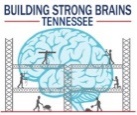 	FACE SHEET	TO BE COMPLETED and SUBMITTED WITH PROPOSAL AS TOP PAGE_____________________________________________Applicant Signature and Date_________________________________________(Title)Applicant (name, address, phone #, e-mail)Head of Applying Agency (name, title, e-mail)Implementing Agency (name, address, phone #, e-mail)Project Director (name, address, phone #, e-mail)Project Category(ies)PhilosophyPolicyProgramPracticeCommunity ConditionsProject TitleGrand Region: East, Middle or WestGrand Region: East, Middle or WestCounties included in proposalBrief project summary (do not attach additional pages)Brief project summary (do not attach additional pages)Brief project summary (do not attach additional pages)Estimated number of persons served/trained/impactedEstimated number of persons served/trained/impactedNumber of pages in proposalNumber of pages in proposalRequested amount